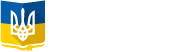 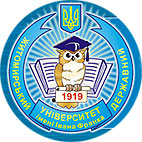 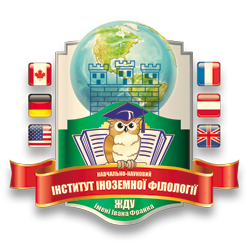 Министерство образования и науки УкраиныЖитомирский государственный университет имени Ивана ФранкоУчебно-научный институт иностранной филологииКафедра иностранных языков и современных технологий обученияV Международная научно-практическая студенческая конференцияУкраина. Европа. Мир: актуальные проблемы и междисциплинарные достижения развития иноязычной компетентности17 апреля 2019 года, ЖитомирИНФОРМАЦИОННЫЙ ЛИСТУважаемые коллеги!	Приглашаем принять участие в работе V Международной научно-практической студенческой конференции «Украина. Европа. Мир: актуальные проблемы и междисциплинарные достижения развития иноязычной компетентности», которая состоится 17 апреля 2019 года в Житомирском государственном университете имени Ивана Франка.Цель конференции – предоставить возможность сотрудничества отечественным и иностранным студентам, которые изучают английский или другие иностранные языки академического и профессионального направления, с целью получения новых знаний, коммуникации, обмена идеями, опыта профессионального и межкультурного общения. Конференция является хорошей возможностью для молодежи завязать новые связи, которые могли бы помочь им в личном и профессиональном развитии.В этом году наша междисциплинарная конференция обращает особенное внимание на учебные и исследовательские интересы и потребности студентов, которые изучают английский и другой иностранный язык как язык международного общения. Ожидается, что участники конференции будут демонстрировать владение этим языком, представляя результаты своих учебных и исследовательских поисков и обговаривая существующие вызовы в разных профессиональных и научных сферах. Речь может также идти о взаимодействии содержания изучения иностранного языка (например, тем и предметов обсуждения) с отдельными специальными дисциплинами, которые изучаются в вузе, профессиональными интересами и видами деятельности. В поле особенного внимания на конференции находится культурологический аспект использования профессионально направленного владения иностранным языком.К участию в конференции приглашаются студенты младших и старших курсов, аспиранты. Участие в конференции может быть очным и заочным. Возможно использование Skype связи.Направления работы конференции:Гуманитарные науки: филология, психология, педагогикаОбщественные науки: социология, история, правоведение, религиоведение, философияЕстественные науки: биология, химия, экологияФизико-математические науки: информатика, математика, физикаЭкономические науки: менеджмент, маркетинг, экономикаМедицинские наукиИспользование профессионально направленного иностранного языка в условиях межкультурного общенияДля иностранных студентов, которые планируют принять участие в конференции заочно или с помощью Skype связи, организационный взнос отсутствует. Дорога и проживание за счет участников конференции.Программа конференции предусматривает: пленарное заседание, работу секций. Регистрация участников конференции – 17 апреля 2019 года в фойе корпуса УНИ иностранной филологии Житомирского государственного университета имени Ивана Франка с 9.00 до 10.00 по адресу г. Житомир, ул. Пушкинская, 49.Оргкомитет просит до 25 марта 2019 года отправить:Заявку, где указано фамилию, имя и отчество студента, факультет, курс, тему доклада, телефон; фамилию, имя и отчество научного руководителя, научную степень, ученое звание, место работы, должность; фамилию, имя и отчество преподавателя иностранного языка, научную степень, ученое звание; полное название высшего учебного заведения, адрес заведения, телефон.Материалы – тезисы докладов. Тезисы принимаются к печати на английском, немецком, французском, польском языках. Основные требования к оформлению тезисов: объем 1-2 страницы формата А4 компьютерного набора через 1,5 интервала (поля страниц: левое – , правое – , верхнее и нижнее – , размер шрифта 14 гарнитуры Times New Roman) в одном экземпляре. Над названием справа указать инициалы и фамилию автора, фамилию и инициалы научного руководителя, его научную степень, ученое звание; фамилию и инициалы преподавателя иностранного языка, его научную степень, ученое звание; учебное заведение. Список литературы – в конце статьи.Название файла должно состоять из фамилии автора «Simonov_doc».Электронный вариант тезисов докладов отправляется по адресу оргкомитета: st.conf2019@gmail.com Тезисы участников конференции будут опубликованы в сборнике материалов конференции.Оргкомитет оставляет за собой право осуществлять отбор докладчиков и участников.Официальные языки конференции: английский, немецкий, французский, польский.Электронный вариант тезисов доклада, статьи и заявки просим отправлять электронным письмом по адресу: st.conf2019@gmail.com Телефон для справок: + 380974557162 – Белошицкая Татьяна Юрьевна Образец оформления тезисов:MODERN PHYSICAL AND TECHNICAL ASPECTS OF SEMI-CONDUCTING SENSORYTEXTReferencesПастовенський О. В. Вивчення провідника Windows у школі / О. В. Пастовенський // Вісник Житомирського педагогічного університету. – 1999. – № 4. – С. 41-43.Fraden J. Handbook of Modern Sensors. Springer New York; New York, NY: 2010. pp. 445–459.Заявкана участие в V Международной научно-практической студенческой конференции «Украина. Европа. Мир: актуальные проблемы и междисциплинарные достижения развития иноязычной компетентности»Фамилия______________________________________________________________Имя__________________________________________________________________Отчество______________________________________________________________Факультет_____________________________________________________________Курс_________________________________________________________________Тема доклада__________________________________________________________Направление работы конференции (секция)__________________________________Форма участия (очная или заочная, Skype связь)_____________________________Полное название учебного заведения (без сокращений)________________________Телефон______________________________________________________________E-mail________________________________________________________________Фамилия______________________________________________________________Имя__________________________________________________________________Отчество научного руководителя__________________________________________Научная степень, ученое звание___________________________________________Должность________________________________________________________________Место работы (учебное заведение, кафедра)_____________________________________Адрес заведения___________________________________________________________Полное название учебного заведения (без сокращений)____________________________Телефон__________________________________________________________________I.V. SimonovResearch supervisor: F.D. Petrov, Candidate of Physical and Mathematical Sciences, Associate ProfessorZhytomyr Ivan Franko State UniversityLanguage tutor: P.M. Sydorova